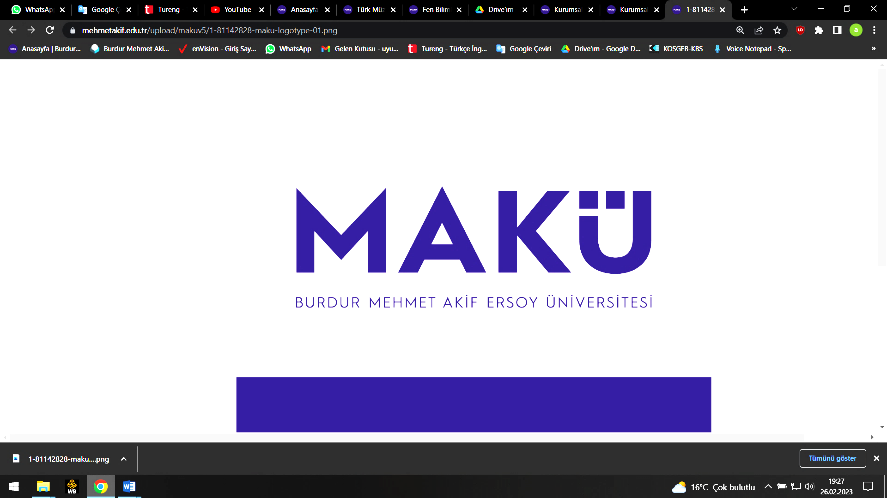 T.C.BURDUR MEHMET AKİF ERSOY ÜNİVERSİTESİEĞİTİM BİLİMLERİ ENSTİTÜSÜANABİLİM DALLARI AKTS VE ERASMUS KOORDİNATÖRLERİ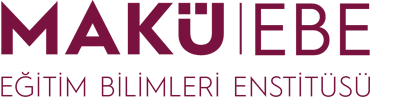 Eğitim Bilimleri Enstitüsü AKTS KoordinatörüDoç. Dr. Selda BAKIRÖzel Eğitim Anabilim DalıÖzel Eğitim Tezli Yüksek Lisans ProgramıDr. Öğretim Üyesi Bekir BURALÖzel Eğitim Tezsiz (II. Öğretim) Yüksek Lisans ProgramıDr. Öğretim Üyesi Bekir BURALBeden Eğitimi ve Spor Anabilim DalıBeden Eğitimi ve Spor Öğretimi Doktora ProgramıDoç. Dr. Elif TOPBeden Eğitimi ve Spor Öğretimi Tezli Yüksek LisansDr. Öğretim Üyesi Esin KAPLANBeden Eğitimi ve Spor Öğretimi Tezsiz Yüksek Lisans (II. Öğretim)Dr. Öğretim Üyesi Mehmet TOKGÖZEğitim Bilimleri Anabilim DalıEğitim Programları ve Öğretim DoktoraDr. Öğretim Üyesi Abdul Samet DEMİRKAYAEğitim Programları ve Öğretim Tezli Yüksek LisansDr. Öğretim Üyesi Abdul Samet DEMİRKAYAEğitim Yönetimi DoktoraDoç. Dr. Özgür ÖNENEğitim Yönetimi Tezli Yüksek LisansDoç. Dr. Özgür ÖNENRehberlik ve Psikolojik Danışmanlık Doktora ProgramıDr. Öğretim Üyesi Fikriye Eda KARAÇULRehberlik ve Psikolojik Danışmanlık Tezli Yüksek LisansDr. Öğretim Üyesi Fikriye Eda KARAÇULEğitim Yönetimi Tezsiz Yüksek Lisans (II.Öğretim)Doç. Dr. Özgür ÖNENEğitimde Ölçme ve Değerlendirme Tezli Yüksek Lisans ProgramıDoç. Dr. Şeyma UYARGüzel Sanatlar Eğitimi Anabilim DalıMüzik Eğitimi Tezli Yüksek LisansDr. Öğretim Üyesi Halil Ozan DEMİRTAŞMüzik Eğitimi DoktoraDr. Öğretim Üyesi Halil Ozan DEMİRTAŞResim-İş Eğitimi Tezli Yüksek LisansDoç. Dr. Ezgi TOKDİLMatematik ve Fen Bilimleri Eğitimi Anabilim DalıFen Bilgisi Eğitimi Tezli Yüksek LisansDoç. Dr. Güvenç GÖRGÜLÜFen Bilgisi Eğitimi DoktoraDoç. Dr. Güvenç GÖRGÜLÜMatematik Eğitimi Tezli Yüksek LisansDr. Öğretim Üyesi Şerife YILMAZ İRTEMSosyal Bilimler ve Türkçe Eğitimi Anabilim DalıSosyal Bilgiler Eğitimi Tezli Yüksek LisansDr. Öğretim Üyesi Mehmet Sait KORKMAZTürkçe Eğitimi Tezli Yüksek LisansDr. Öğretim Üyesi Yasemin Gül GEDİKOĞLU ÖZİLHANTürkçe Eğitimi Tezsiz Yüksek Lisans (II. Öğretim)Dr. Öğretim Üyesi Yasemin Gül GEDİKOĞLU ÖZİLHANTemel Eğitim Anabilim DalıOkul Öncesi Eğitimi Tezli Yüksek LisansDr. Öğretim Üyesi Hatice TEKERCİOkul Öncesi Doktora ProgramıDr. Öğretim Üyesi Hatice TEKERCİSınıf Eğitimi Tezli Yüksek LisansDr. Öğretim Üyesi Halil ÖNALSınıf Eğitimi DoktoraDr. Öğretim Üyesi Halil ÖNALYabancı Diller Eğitimi Anabilim Dalıİngiliz Dili Eğitimi Tezli Yüksek LisansDr. Öğretim Üyesi Yusuf Emre YEŞİLYURTİngiliz Dili Eğitimi Tezsiz Yüksek Lisans (II. Öğretim)Dr. Öğretim Üyesi Yusuf Emre YEŞİLYURTBilgisayar ve Öğretim Teknolojileri Eğitimi Anabilim DalıBilgisayar ve Öğretim Teknolojileri Eğitimi Anabilim DalıBilgisayar ve Öğretim Teknolojileri Eğitimi Tezli Yüksek LisansDoç. Dr. Neşe SEVİM ÇIRAKEğitim Teknolojileri Tezsiz (II.Öğretim) Yüksek Lisans ProgramıDoç. Dr. Neşe SEVİM ÇIRAK